ПРОЕКТГЕРБМуниципальное образование«Токсовское городское поселение»Всеволожского муниципального районаЛенинградской областиСОВЕТ ДЕПУТАТОВ     РЕШЕНИЕ     	                 								           	№____  г. п. ТоксовоОб утверждении отчета главы администрации МО «Токсовское городское поселение» одеятельности за 2019 годВ соответствии с пунктом 11.1 статьи 35 Федерального закона от 06.10.2003 года № 131-ФЗ «Об общих принципах организации местного самоуправления в Российской Федерации», заслушав отчет временно исполняющего обязанности главы администрации муниципального образования «Токсовское городское поселение» Всеволожского муниципального района Ленинградской области за 2019 год, совет депутатов принялРЕШЕНИЕ:1. Принять к сведению отчет главы администрации муниципального образования «Токсовское городское поселение» Всеволожского муниципального района Ленинградской области за 2019 год (Приложение).2. Признать деятельность администрации муниципального образования «Токсовское городское поселение» Всеволожского муниципального района Ленинградской области за 2019 год удовлетворительной.3. Настоящее решение вступает в силу с момента принятия.4. Опубликовать настоящее решение в газете «Вести Токсово» и на официальном сайте муниципального образования «Токсовское городское поселение» http://www.toksovo-lo.ru.5. Контроль за исполнением настоящего решения возложить на постоянную комиссию местного самоуправления, гласности, законности, правопорядку, административной практике, социальным вопросам, торговле, бытовому обслуживанию, общественному питанию, предпринимательству и малому бизнесу.Глава муниципального образования 					О.В. КовальчукОТЧЕТглавы администрации МО «Токсовское городское поселение» о деятельности администрации в 2019 годуВведениеДобрый вечер, уважаемые жители Токсовского городского поселения, гости, руководители предприятий и служб поселения!Ежегодно в начале года мы подводим итоги развития нашего поселения за прошедший год, анализируем и оцениваем работу администрации поселения, определяем основные направления деятельности на предстоящий год. Сегодня администрация муниципального образования «Токсовское городское поселение» отчитывается по итогам своей работы в 2019 году. Задача администрации городского поселения – это исполнение полномочий, предусмотренных в Федеральном законе от 06.10.2003 г. №131-Ф3 «Об общих принципах организации местного самоуправления в Российской Федерации», Уставом МО «Токсовское городское поселение», иных законодательных актах Российской Федерации по обеспечению деятельности местного самоуправления. Приоритетным направлением своей деятельности в 2019 году являлось создание условий для развития поселения и повышения уровня жизни населения.Демографическая ситуация, труд и занятость населения.Численность постоянно проживающего населения муниципального образования на сегодня – 9 577 человек. Количество трудоспособного населения на территории МО «Токсовское городское поселение» составляет около 6 414 человек или 70 % от общей численности населения. Дети и подростки до 15 лет составляют 13,3% от общей численности населения. На территории поселения услуги по общему образованию оказывает МОУ «СОШ «Токсовский центр образования». На конец 2019 года:детские дошкольные учреждения посещают 441 ребенок. школьными услугами охвачены 684 человек.Существенный вклад в социально-экономическое развитие поселения вносит сектор торговли. В 2019 году на территории МО «Токсовское городское поселение» свою деятельность осуществляло около 80 объектов потребительского рынка, в том числе:18 продовольственных и непродовольственных магазинов;16 торговых павильонов;1 автозаправочная станция, 2 автомойки, 1 автомастерская;4 аптечных пункта;9 предприятий общественного питания;-  5 предприятий бытового обслуживания;- 5 гостиниц, 7 спортивно- туристических баз.Бюджет МО «Токсовское городское поселение» за 2019 год по основным доходным источникам характеризуется следующими данными:Доходная часть бюджета МО «Токсовское городское поселение» состоит из собственных доходов, субсидий и иных межбюджетных трансфертов и в 2019 году составила 298,673 млн. руб. По отношению к плану это составило 88,9%. В структуре собственных доходов удельный вес налогов на прибыль в 2019 году составил 16,3%, в денежном выражении это 28,885 млн. руб. Также значимым для пополнения бюджета является земельный налог за использование земли гражданами и юр. лицами, доля которого составила 19,7% от собственных доходов нашего поселения, в денежном выражении это 34,923 млн. руб. Неналоговые доходы бюджета в основном формируются за счет сдачи в аренду и продажи земельных участков и имущества. Эти поступления в бюджет 2019 года составили 107,997 млн. руб., или 60,8% средств, заработанных муниципальным образованием.      Размер безвозмездных поступлений от других бюджетов бюджетной системы РФ, т.е. привлечение в местный бюджет субсидий из федерального и регионального бюджетов в 2019 году составил 121,177 млн. руб., которые были направлены на работы по газоснабжению многоквартирных и индивидуальных домов в г.п. Токсово и пос. Новое Токсово, на ремонт дорог, на благоустройство придомовых территорий, оплату лизинговых платежей, химическую обработку по уничтожению борщевика и другие работы. Исполнение бюджета МО «Токсовское городское поселение» за 2019 год по основным доходным источникам характеризуется следующими данными: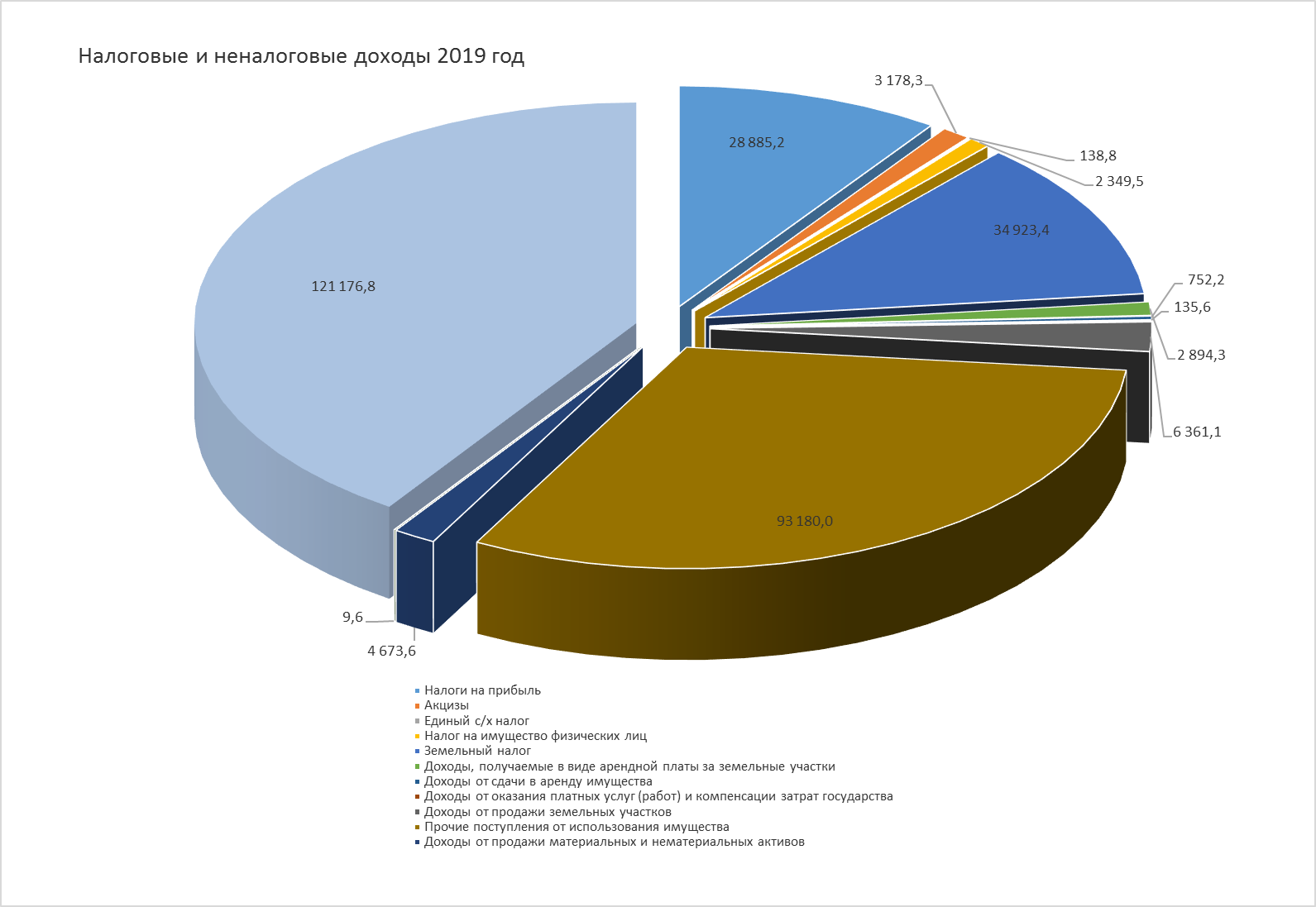 Анализ доходных поступлений за последние три года.Бюджет МО за 2019 год по основным статьям расходов за 2019 год выполнен на 86,0%, при плановых назначениях 341 971,5 тыс. рублей освоено 293 967,8 тыс. рублей. Это на 67,8% больше, чем в предыдущем 2018 году, что объясняется началом реализации проекта по газификации поселения и выделением субсидии из областного бюджета на эти цели.  Исполнение расходной части бюджета МО «Токсовское городское поселение» за 2019 год характеризуется следующими данными:Следуя принципам открытости и прозрачности бюджетной политики, администрация ежемесячно размещает отчеты об исполнении бюджета поселения на официальном сайте.Из средств местного бюджета в 2019 году были предоставлены субсидии:- для БМУ «Токсовская служба заказчика» на выполнение муниципального     задания по благоустройству территорий и содержанию имущества– 26,297 млн.руб.; - для МП «Токсовская баня» для возмещения затрат по основной деятельности – 7,230 млн.руб. Также был увеличен уставный фонд подведомственного учреждения МП «Токсовский энергетический коммунальный комплекс».                                                                                                                                                                                                                                                                                                                                                                                                                                                                                                                                                                                                                                                                                                                                                                                                                                                                                                                                                                                                                                                                                                                                                                                                                                                                                                                                                                                                                                                                                                                                                                                                                                                      Превышение доходов от расходной части бюджета составило 4,8 млн.руб. Неиспользованные в 2019 году бюджетные средства в дальнейшем будут направлены на выполнение актуальных задач, связанных с развитием МО «Токсовское городское поселение».В соответствии с Федеральным Законом от 5 апреля 2013 г. № 44-ФЗ "О контрактной системе в сфере закупок товаров, работ, услуг для обеспечения государственных и муниципальных нужд" в 2019 году были осуществлены процедуры муниципальных закупок путем проведения 31 электронного аукциона на общую сумму 260,780 млн. рублей. По результатам конкурсных процедур за счет снижения расходов была достигнута экономия 79,207 млн. рублей. В основном снижение затрат связано с прокладкой сетей газопровода. Средства на эти работы были предусмотрены в бюджете Ленинградской области.Утверждено, тыс. руб.Исполнено, тыс. руб.Доходы бюджета – всего336 085,9298 782,8Налоговые и неналоговые доходы198 511,1177 606,0Налог на доходы физических лиц45 304,528 885,2Акцизы3 337,03 178,3ЕСХН138,8138,8Налог на имущество физических лиц2 265,02 349,5Земельный налог39 800,034 923,4Арендная плата за земельные участки2 800,02 894,3Аренда имущества700,0752,2Доход от оказания платных услуг200,0135,6Доходы от аренды и продажи права аренды земельных участков6 500,06 361,1Доходы от использования имущества93 146,293 180,0Доходы от продажи материальных и нематериальных активов4 300,04 673,6Штрафы, санкции, возмещение ущерба9,69,6Прочие неналоговые доходы10,0124,4Безвозмездные поступления137 574,8121 176,8Наименование доходной части бюджетаФакт 2017 г. Факт 2018 г. План 2019 г. Факт 2019 г. Доходы бюджета, всего230 695,1211 002,4336 085,9298 782,8в том числе:Налоговые и неналоговые доходы184 144,5184 409,2198 511,1177 606,0Налоги на прибыль143 041,147 526,845 304,528 885,2Акцизы3 078,23 355,73 337,03 178,3Единый с/х налог193,481,6138,8138,8Налог на имущество физических лиц2 033,31 179,82 265,02 349,5Земельный налог25 889,629 760,439 800,034 923,4Доходы, получаемые в виде арендной платы за земельные участки2 910,23 415,32 800,02 894,3Доходы от сдачи в аренду имущества865,9806,8700,0752,2Доходы от оказания платных услуг (работ) и компенсации затрат государства195,62 839,7200,0135,6Доходы от аренды и продажи права аренды земельных участков523,71 178,66 500,06 361,1Плата за увеличение площади земельных участков (в том числе)1 265,1Прочие поступления от использования имущества92 943,193 146,293 180,0Доходы от продажи материальных и нематериальных активов1 452,83 872,14 300,04 673,6Штрафы, санкции, возмещение ущерба124,39,69,6Прочие неналоговые доходы2 695,6-2 675,010,0124,4Безвозмездные поступления46 550,626 593,2137 574,8121 176,8РасходыУтвержденотыс. руб.Исполненотыс. руб.% выполненияРасходы бюджета, всего341 971,5293 967,886,0%Национальная безопасность3 299,53 259,498,8%Мобилизационная подготовка278,3278,3100,0%Дорожное хозяйство38 823,135 489,491,4%Другие вопросы национальной экономики5 309,03 260,561,4%Жилищное хозяйство668,3668,3100,0%Коммунальное хозяйство162 198,8127 171,278,4%Благоустройство52 464,948 324,392,1%Охрана окружающей среды85,385,3100,0Культура, спорт, 22 044,722 087,2100,2%Молодежная политика380,0380,0100,0Социальная политика1 303,31 303,3100,0%Функционирование Законодательных органов власти5 890,45 845,599,2%Функционирование исполнительных органов власти31 721,929 425,092,7%Другие общегосударственные вопросы17 504,016 390,193,6%